รายงานการปฏิบัติราชการประจำเดือน มีนาคม 2567 ประจำปีงบประมาณ พ.ศ.2567ตรวจคนเข้าเมืองจังหวัดสุพรรณบุรีงานสืบสวนปราบปรามวันที่ 5 มี.ค.67	เมื่อวันที่ 5 มี.ค.67 เวลา 16.00 น.เจ้าหน้าที่ชุดสืบสวน ตม.จว.สุพรรณบุรี ได้จับกุมและเปรียบ เทียบปรับหญิงไทย จำนวน 1 คน โดยกล่าวหาว่า เป็นเจ้าบ้าน เจ้าของ หรือผู้ครอบครองเคหะสถานหรือผู้จัดการโรงแรม ซึ่งรับคนต่างด้าวซึ่งได้รับอนุญาตให้อยู่ในราชอาณาจักรเป็นการชั่วคราว เข้าพักอาศัยโดยไม่แจ้งต่อเจ้าพนักงานเจ้าหน้าที่ ณ ที่ทำการตรวจคนเข้าเมืองซึ่งตั้งอยู่ในท้องที่ที่บ้าน เคหะสถาน หรือโรงแรมนั้นตั้งอยู่ภายใน 24 ชั่วโมง นับแต่เวลาที่คนต่างด้าวเข้าพักอาศัย” ตาม ม.38 แห่ง พ.ร.บ.คนเข้าเมือง พ.ศ.2522 สถานที่จับกุม บริษัทกรีนควีนอมพอร์ท จำกัด เลขที่ 229/1 อ.เมือง จว.สุพรรณบุรี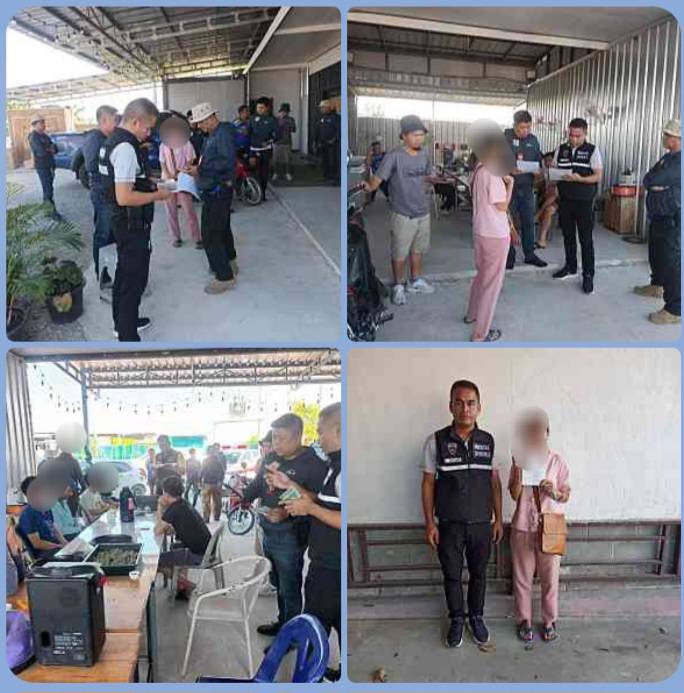 	เมื่อวันที่ 5 มี.ค.67 เวลา 16.00 น.เจ้าหน้าที่ชุดสืบสวน ตม.จว.สุพรรณบุรี ได้จับกุมและเปรียบเทียบปรับคนต่างด้าวชายสัญชาติ เวียดนาม จำนวน 4 คน โดยกล่าวหาว่า “เป็นบุคคลต่างด้าวซึ่งได้รับอนุญาตให้อยู่ในราชอาณาจักรเป็นการชั่วคราว พักอาศัยไม่ตรงตามที่แจ้งต่อพนักงานเจ้าหน้าที่หรือเปลี่ยนที่พักอาศัยไม่แจ้งต่อพนักงานเจ้าหน้าที่ภายใน 24 ชั่วโมงนับแต่เวลาเข้าอาศัย” ตาม ม.37 (2) แห่ง พ.ร.บ.คนจเข้าเมือง พ.ศ.2522  สถานที่จับกุม บริษัทกรีนควีนอมพอร์ท จำกัด เลขที่ 229/1 อ.เมือง จว.สุพรรณบุรี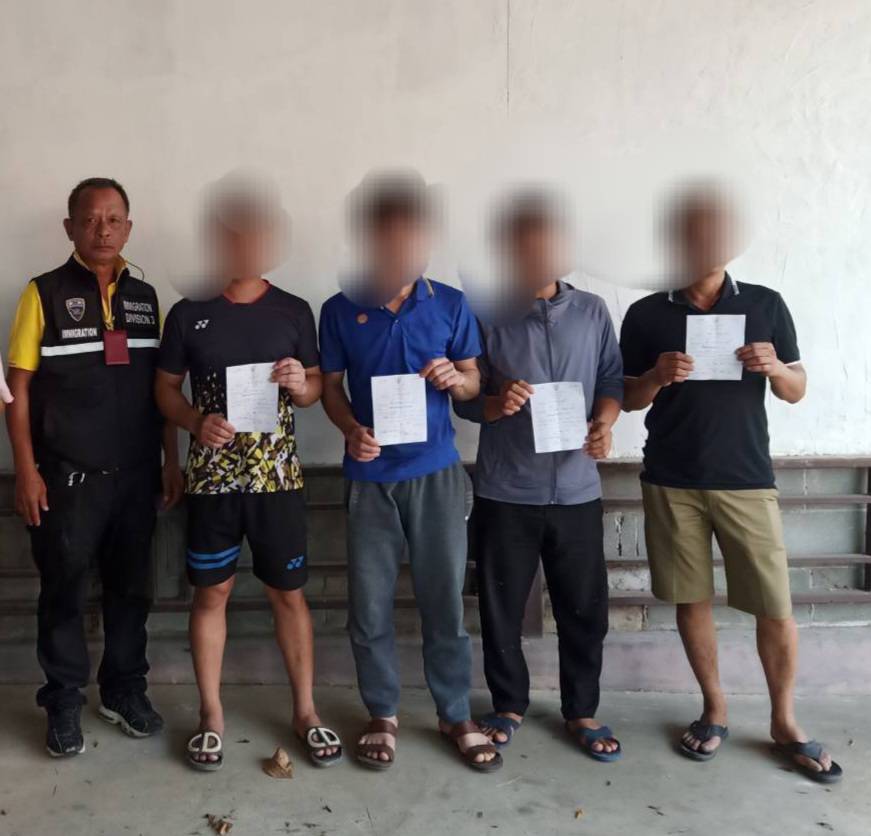 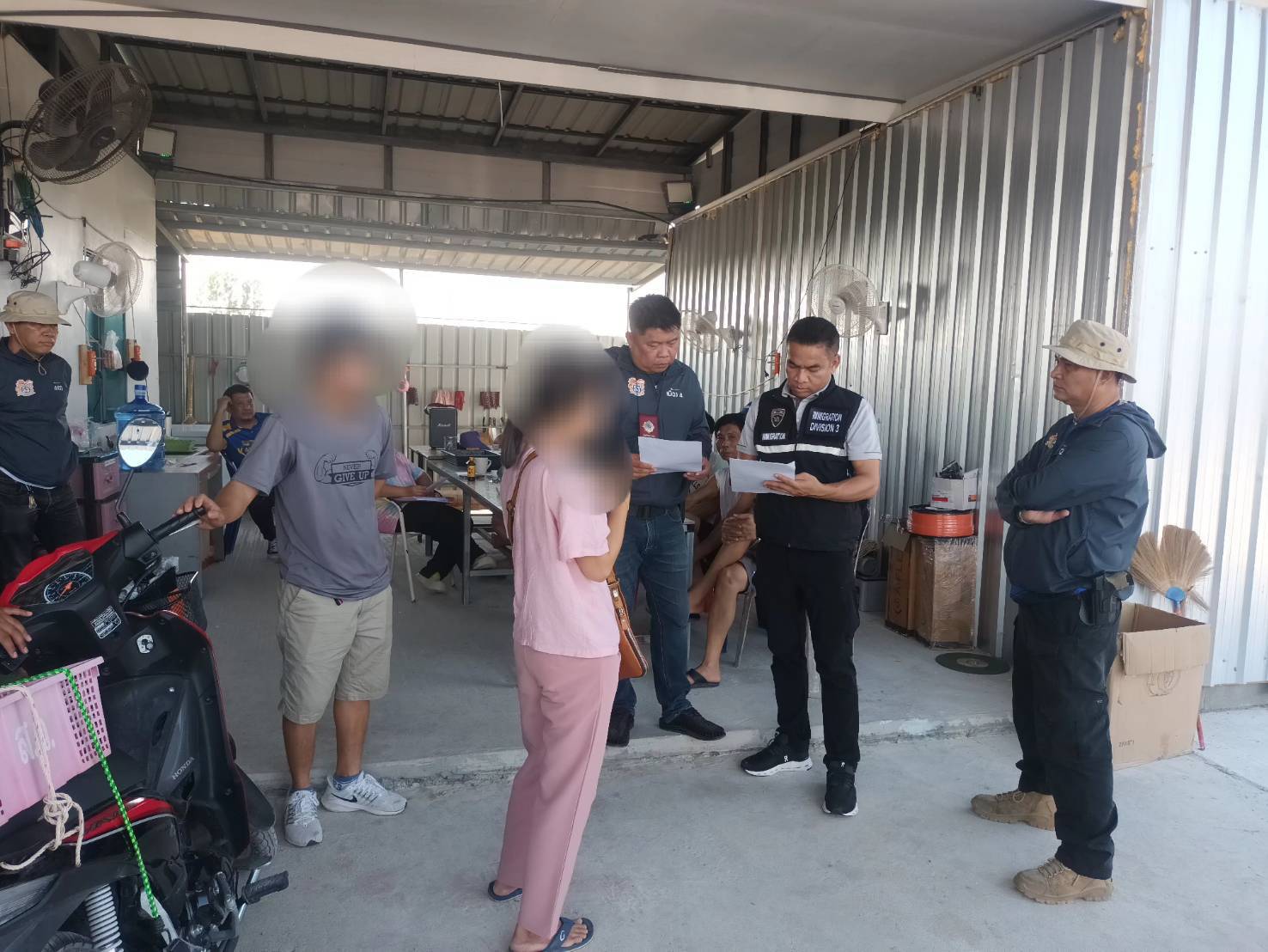 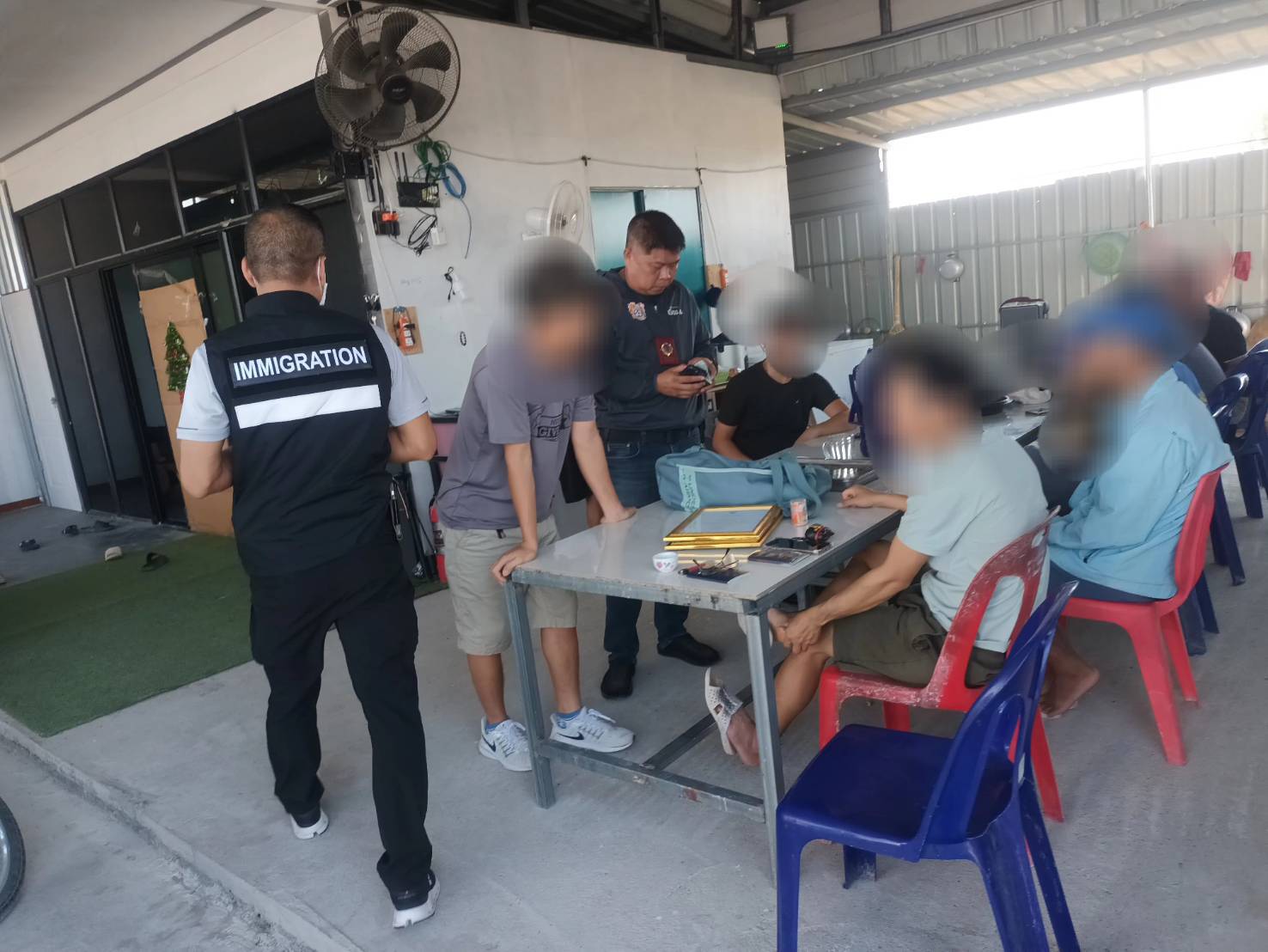 	วันที่ 6 มี.ค.67เมื่อวันที่ 6 มี.ค.67 เวลา 13.00 น.เจ้าหน้าที่ชุดสืบสวน ตม.จว.สุพรรณบุรี ได้จับกุมและเปรียบ เทียบปรับหญิงไทย จำนวน 1 คน โดยกล่าวหาว่า เป็นเจ้าบ้าน เจ้าของ หรือผู้ครอบครองเคหะสถานหรือผู้จัดการโรงแรม ซึ่งรับคนต่างด้าวซึ่งได้รับอนุญาตให้อยู่ในราชอาณาจักรเป็นการชั่วคราว เข้าพักอาศัยโดยไม่แจ้งต่อเจ้าพนักงานเจ้าหน้าที่ ณ ที่ทำการตรวจคนเข้าเมืองซึ่งตั้งอยู่ในท้องที่ที่บ้าน เคหะสถาน หรือโรงแรมนั้นตั้งอยู่ภายใน 24 ชั่วโมง นับแต่เวลาที่คนต่างด้าวเข้าพักอาศัย” ตาม ม.38 แห่ง พ.ร.บ.คนเข้าเมือง พ.ศ.2522 สถานที่จับกุม บ้านเลขที่ 85 ม.6 ต.ศรีสำราญ อ.สองพี่น้อง จว.สุพรรณบุรี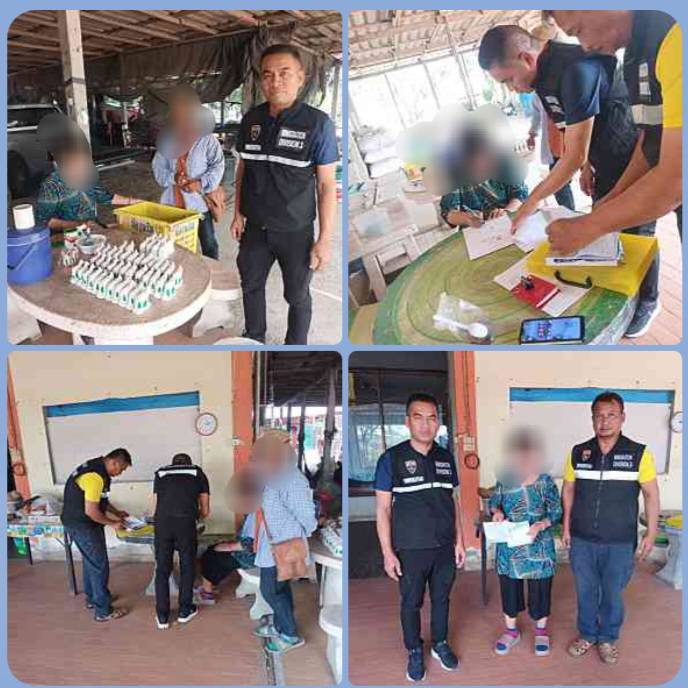 		เมื่อวันที่ 6 มี.ค.67 เวลา 13.00 น.เจ้าหน้าที่ชุดสืบสวน ตม.จว.สุพรรณบุรี ได้จับกุมและเปรียบ เทียบปรับคนต่างด้าวหญิงสัญชาติ เมียนมา จำนวน 2 คน โดยกล่าวหาว่า “เป็นบุคคลต่างด้าวซึ่งได้รับอนุญาตให้อยู่ในราชอาณาจักรเป็นการชั่วคราว พักอาศัยไม่ตรงตามที่แจ้งต่อพนักงานเจ้าหน้าที่หรือเปลี่ยนที่พักอาศัยไม่แจ้งต่อพรักงานเจ้าหน้าที่ภายใน 24 ชั่วโมงนับแต่เวลาเข้าอาศัย” ตาม ม.37 (2) แห่ง พ.ร.บ.คนเข้าเมือง พ.ศ.2522 สถานที่จับกุม บ้านเลขที่ 85 ม.6 ต.ศรีสำราญ อ.สองพี่น้อง จว.สุพรรณบุรี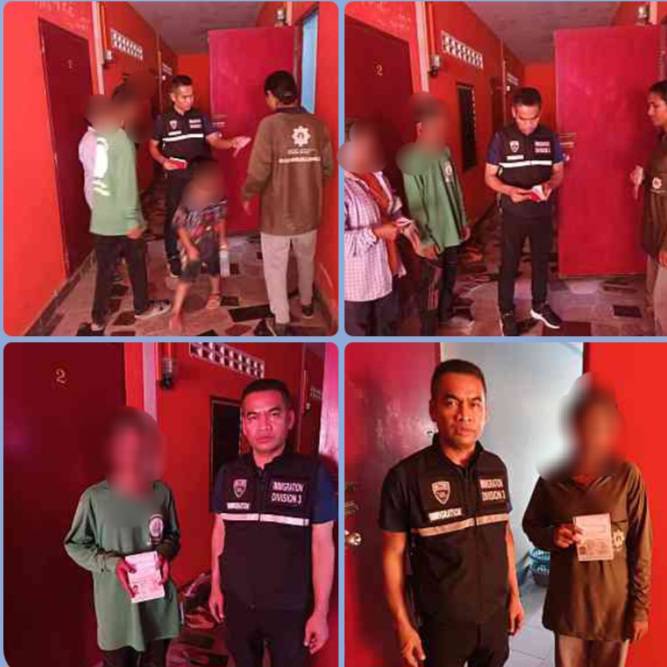 วันที่ 7 มี.ค.67	เมื่อวันที่ 7 มี.ค.67 เวลา 08.20 น. เจ้าหน้าที่ชุดสืบสวน ตม.จว.สุพรรณบุรี ได้บูรณาการร่วมกับตำรวจ กอ.รมน.จว.สุพรรณบุรี และ จัดหางาน จว.สุพรรณบุรี  ทำการจับกุมคนต่างด้าวสัญชาติ กัมพูชา จำนวน 1 ราย โดยกล่าวหาว่า “เป็นบุคคลต่างด้าวเข้ามาและอยู่ในราชอาณาจักรโดยไม่ได้รับอนุญาต” สถานที่จับกุม บริเวณริมถนนสาธารณะ ม.7 ต.ดอนกำยาน อ.เมืองสุพรรณบุรี จว.สุพรรณบุรี นำส่งพนักงานสอบสวนสภ.เมืองสุพรรณบุรี เพื่อดำเนินคดีตามกฎหมายต่อไป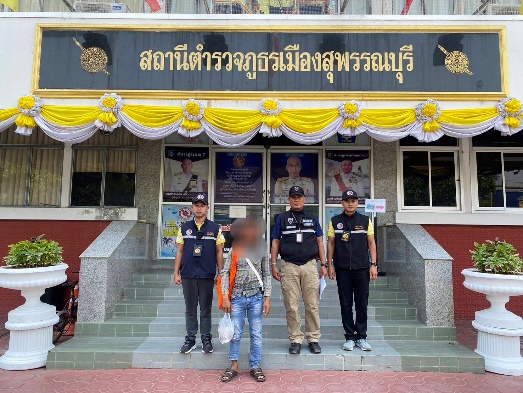 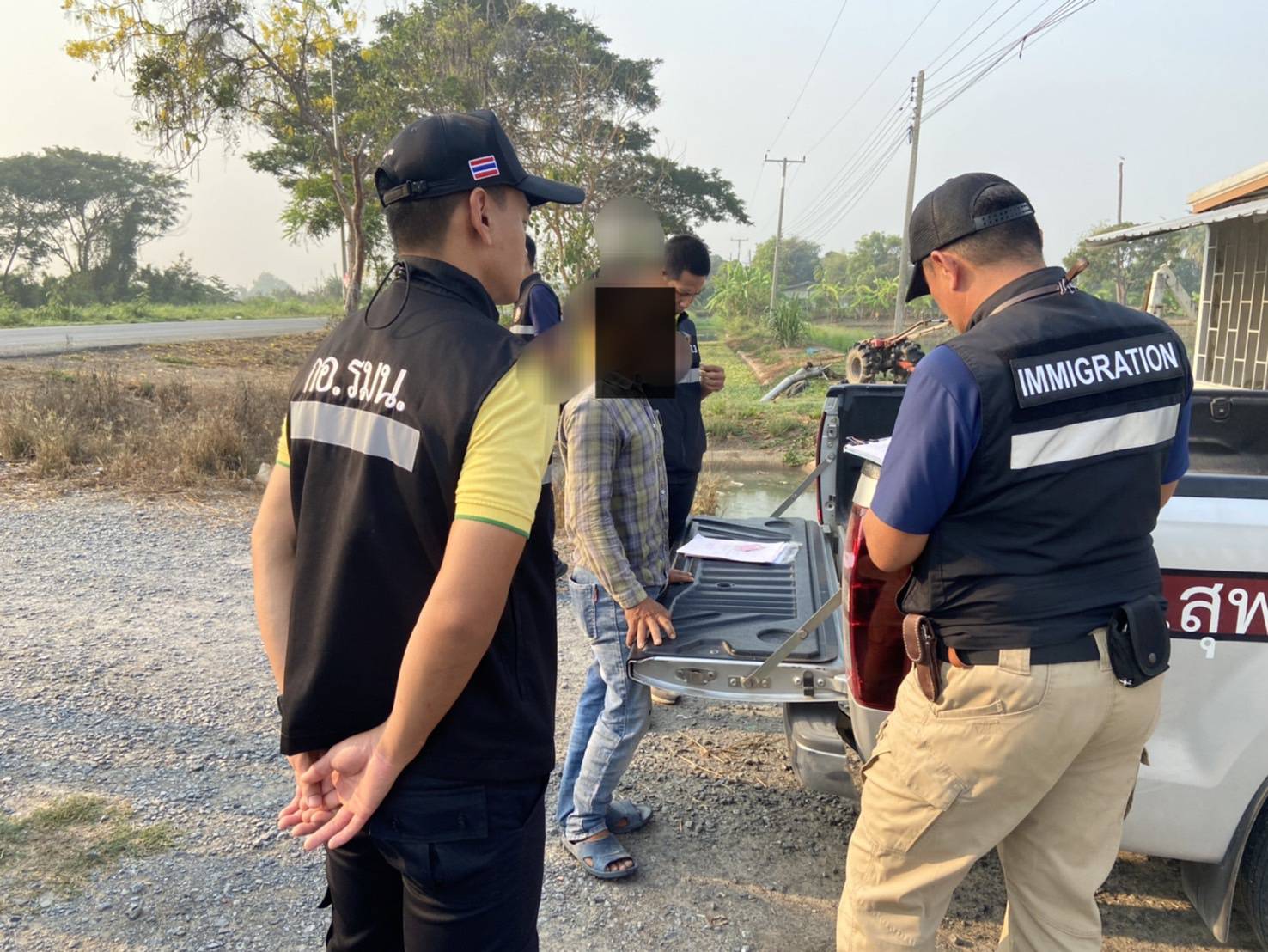 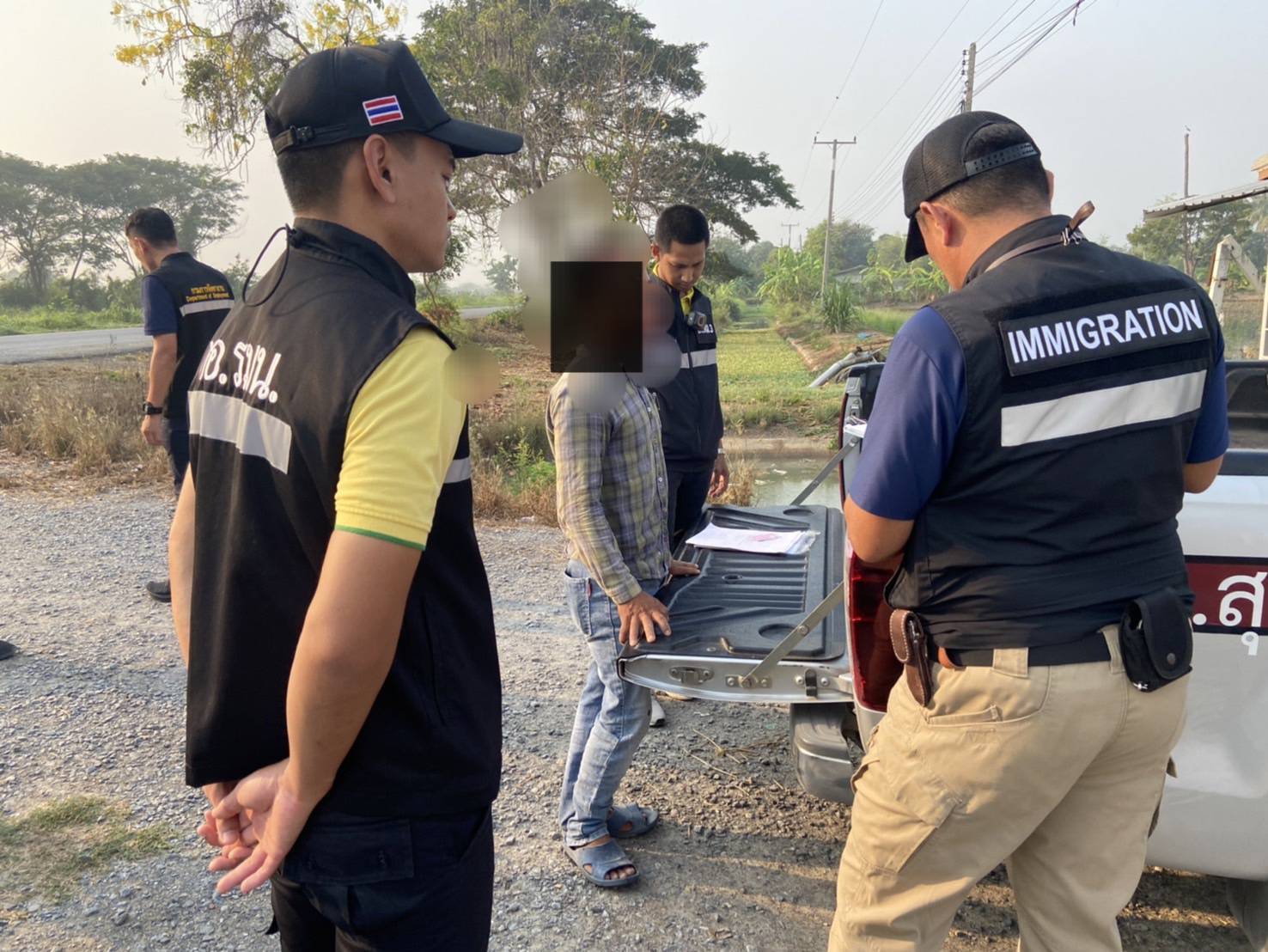 วันที่ 8 มี.ค.67	เมื่อวันที่ 8 มี.ค.67 เวลา 16.00 น.เจ้าหน้าที่ชุดสืบสวน ตม.จว.สุพรรณบุรี ได้จับกุมและเปรียบ เทียบปรับชายไทย จำนวน 1 คน โดยกล่าวหาว่า เป็นเจ้าบ้าน เจ้าของ หรือผู้ครอบครองเคหะสถานหรือผู้จัดการโรงแรม ซึ่งรับคนต่างด้าวซึ่งได้รับอนุญาตให้อยู่ในราชอาณาจักรเป็นการชั่วคราว เข้าพักอาศัยโดยไม่แจ้งต่อเจ้าพนักงานเจ้าหน้าที่ ณ ที่ทำการตรวจคนเข้าเมืองซึ่งตั้งอยู่ในท้องที่ที่บ้าน เคหะสถาน หรือโรงแรมนั้นตั้งอยู่ภายใน 24 ชั่วโมง นับแต่เวลาที่คนต่างด้าวเข้าพักอาศัย” ตาม ม.38 แห่ง พ.ร.บ.คนเข้าเมือง พ.ศ.2522 ได้จับกุมและเปรียบเทียบปรับคนต่างด้าวชายสัญชาติ เมียนมา จำนวน 1 คน โดยกล่าวหาว่า “เป็นบุคคลต่างด้าวซึ่งได้รับอนุญาตให้อยู่ในราชอาณาจักรเป็นการชั่วคราว พักอาศัยไม่ตรงตามที่แจ้งต่อพนักงานเจ้าหน้าที่หรือเปลี่ยนที่พักอาศัยไม่แจ้งต่อพนักงานเจ้าหน้าที่ภายใน 24 ชั่วโมงนับแต่เวลาเข้าอาศัย” ตาม ม.37 (2) แห่ง พ.ร.บ.คนจเข้าเมือง พ.ศ.2522 สถานที่จับกุม 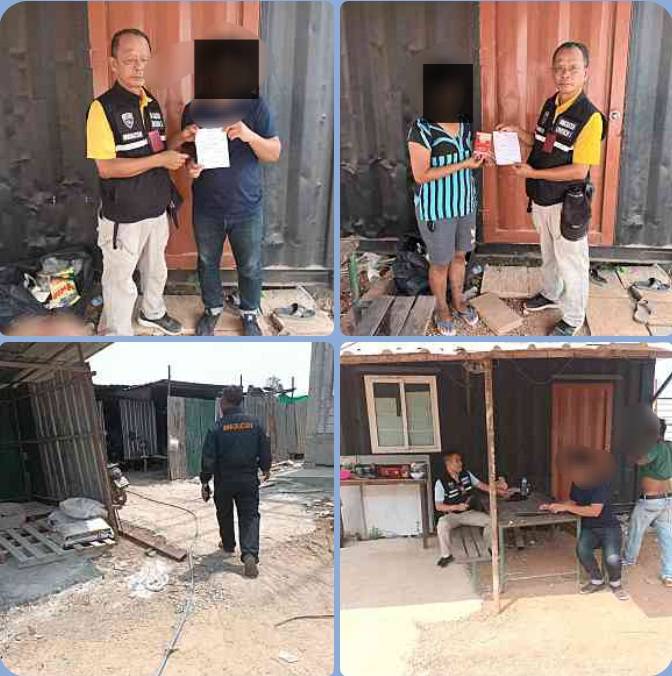 เมื่อวันที่ 8 มี.ค.67 เวลา 18.00 น. เจ้าหน้าที่ชุดสืบสวน ตม.จว.สุพรรณบุรี ได้ทำการจับกุม ทำการจับกุมคนต่างด้าวสัญชาติ เมียนมา จำนวน 6 คน  โดยกล่าวหาว่า “เป็นบุคคลต่างด้าวเข้ามาและอยู่ในราชอาณาจักรโดยไม่ได้รับอนุญาต”สถานที่จับกุม ริมถนนสาธารณะ ม.2 ต.โคกโคเฒ่า อ.เมือง จว.สุพรรณบุรี ดำเนินการจับกุมและผลักดันส่งกลับตาม พ.ร.บ.คนเข้าเมือง พ.ศ.2522 ต่อไป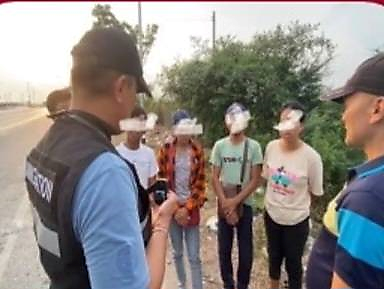 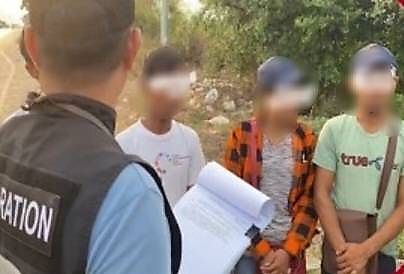 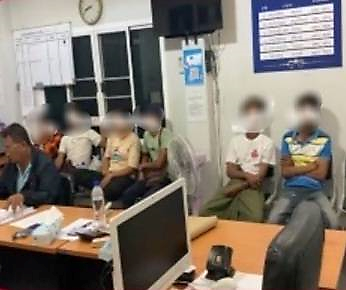 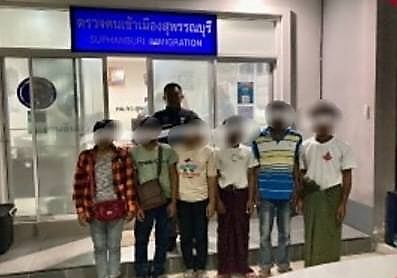 วันเดือนปีข้อมูลเชิงสถิติรายงานการปฏิบัติราชการประจำเดือน ธันวาคม 2566 ประจำปีงบประมาณ พ.ศ.2567ข้อมูลเชิงสถิติรายงานการปฏิบัติราชการประจำเดือน ธันวาคม 2566 ประจำปีงบประมาณ พ.ศ.2567ข้อมูลเชิงสถิติรายงานการปฏิบัติราชการประจำเดือน ธันวาคม 2566 ประจำปีงบประมาณ พ.ศ.2567ข้อมูลเชิงสถิติรายงานการปฏิบัติราชการประจำเดือน ธันวาคม 2566 ประจำปีงบประมาณ พ.ศ.2567วันเดือนปีรายการจำนวน (คดี)จำนวน (ผู้ต้องหา)1 – 31 มี.ค.671.ความผิดฐานหลบหนีเข้าเมือง(ม.81)272.ความผิดฐานไม่แจ้งที่พักฯ(ม.37)373.ความผิดฐานเจ้าบ้านไม่แจ้งการเข้าอาศัยฯ(ม.38)ความผิดฐานไม่แจ้งที่พักฯ(ม.37)33รวม817